Об утверждении  на 2020 год размера стоимости нового строительства одного квадратного метра нежилых помещений  сельского поселения Енгалышевский сельсовет муниципального района Чишминский район Республики Башкортостан	В целях определения годовой арендной платы за пользование  муниципальным имуществом сельского поселения Енгалышевский сельсовет муниципального района Чишминский район в  соответствии с Методикой определения годовой арендной платы за  пользование муниципальным имуществом  сельского поселения Енгалышевский сельсовет муниципального района Чишминский район Республики Башкортостан, утвержденной решением Совета сельского поселения Енгалышевский сельсовет муниципального района Чишминский район Республики Башкортостан  от 27 февраля 2018 года № 5, руководствуясь Приказом Министерства земельных и имущественных отношений Республики Башкортостан от 23 декабря 2019 года №1798 о стоимости одного квадратного метра нежилых помещений,  Совет сельского поселения Енгалышевский сельсовет муниципального района Чишминский район Республики Башкортостан решил: Утвердить на 2020 год  размер стоимости нового строительства (одного квадратного метра общей площади нежилых помещений) по сельскому поселению Енгалышевский сельсовет муниципального района Чишминский район - 30703 рубля (Тридцать тысяч семьсот три рубля). Глава сельского поселения 			                                        В.В. ЕрмолаевБаш[ортостан Республика]ыШишм^ районныМУНИЦИПАЛЬ районнын ЕЕнгалыш ауыл советы ауыл биЛ^м^е советы 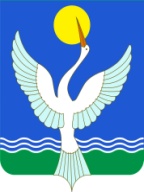 СОВЕТСЕЛЬСКОГО ПОСЕЛЕНИЯЕнгалышевский сельсоветМУНИЦИПАЛЬНОГО РАЙОНАЧишминскИЙ районРеспублики Башкортостан[арар             03 февраль  2020 й. № 3          решение      03 февраля 2020 г. 